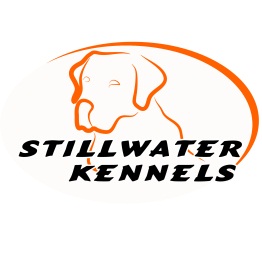 INFORMATION SHEETDate Form Completed 						DOG NAME							Owner’s Name 										Owner’s Address 									Home Phone 				 	Cell Phone 										  Yes, I can receive text messagesEmail Address:  										Emergency Contact:  	(Name)											(Address)										(Phone) 							Health InformationVeterinarian:  											     (Address) 										(Phone) 									Page 2 -  (Dog Name’s) 						Shot’s Completed:	(Date) 					Health Problems:									FoodType of Food:						  How Many Times a Day:  		Medication, Allergies, Special InstructionsPlease list all medications, allergies and special instructions in the following:We will give you permission to authorize emergency medical care for our pet(s) as deemed necessary by a veterinarian, and understand that we will be responsible for full payment and care of our pet(s).  Yes		   NoSignature -Owner